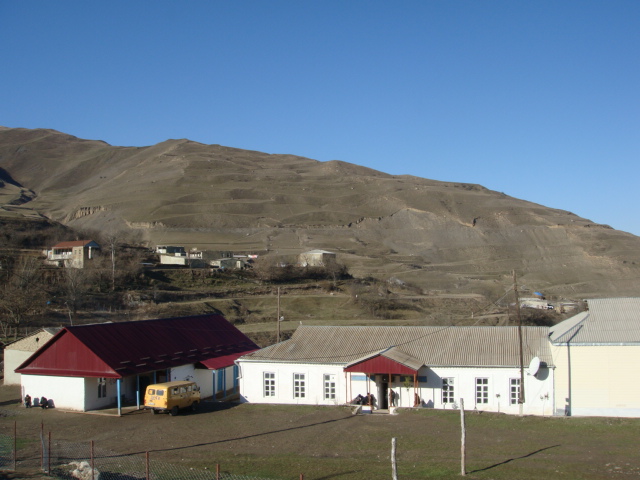 ИСТОРИЯ НАШЕЙ ШКОЛЫ. Первая светская школа в нашем селе появилась еще в царское время в 1912 году. Здание современной нашей школы построено в 1926 году. В это время школа была семилетней. Учителя были приезжие, местным был только Расулов Мугудин Расулович. В первые годы многие выпускники оставались работать в родном селе, работали в колхозе. С начала тридцатых годов до середины пятидесятых годов в нашей школе работали русские учителя. Одна из них,Пащенина Галина Ивановна, осталась в селе и поработала в школе до выхода на пенсию.В годы Великой Отечественной войны многие наши выпускники сражались на фронтах, многие пали смертью храбрых в борьбе с фашизмом. Наш выпускник полковник Заманов Хийирбек Демирбекович в годы войны командовал стрелковой дивизией и после войны стал военным комиссаром Дагестана. Многие наши выпускники были награждены орденами и медалями СССР. Воевали и наши девушки, среди них наша выпускница Эмирсултанова Ханбике Наврузовна.После войны в школы пришли закаленные в сражениях учителя-фронтовики-Мегдиев Давуд, Амирахмедов Эмирсултан,Эмирсултанова Ханбике,Махмудов Гаджи,Джаватов Джамал.Они с удвоенной энергией стали обучать детей сельчан новому,созидательному труду. В 1966 году нашу школу превратили в среднюю. Многие наши выпускники получили высшее и средне специальное образование,они работают в разных уголках нашей необъятной Родины от Калининграда до Сахалина.Многие выпускники были награждены орденами и медалями СССР и России за боевые заслуги и за мирный труд. Многие наши выпускники стали учеными, кандидатами и докторами наук в разных областях науки.Многие выпускники стали руководителями промышленных и сельхозпредприятий. Есть среди наших выпускников и  офицеры ВС СССР и РФ.Директора Каракюринской СОШ с 1960 по настоящее время.1.Махадинов З.М.                                         с 1960 по 1964г.2.Шихвердиев Ч.Ч.                                       с 1964 по 1969г.3.Сулейманов Х.Б.                                        с 1969 по 1977г.4.Эмирчубанов Б.А.                                      с 1977 по 1978г.5. Шахвеледов  Г.Э.                                       с 1978 по 1989г.6.Агабалаев И.М.                                           с 1989 по 1991г.7. Махмудов М.Г.                                           с 1991 по 1998г.8. Сулейманов Р.Б.                                         с 1998 по 2011г.9.Махадинов К.З.                                            с мая 2011 по март 2012 г.10.Махмудов М.Г.                                          с марта 2012 по 2013г.11. Алискеров М.А.                                       с сентября 2012г.по октябрь 2015 г.12.Эмирчубанов М.Х.                                   с октября 2015 г. по настоящее вр.